“Raise the Vibration”Webber Middle School Gifted & Talented, 2021-2022Academic Goal #1 for all students:_________________ (student name) will participate in the G/T Honors English class and/or accelerated Math pathway and/or Honors Science throughout the 2021-2022 academic year.  Differentiated instruction, strategic grouping, accelerated pacing, project-based learning, upper Lexile texts, and enrichment activities support high level learning, creativity, problem-solving, application of state standards at an advanced level, and application of 21st century learning skills.  By the end of the 2021-2022 school year, the student will demonstrate proficient to advanced academic performance and achievement in (Reading and/or Math and/or Science) as measured by a semester grade of “3” or “4” and will participate in multiple formal and informal opportunities for self-reflection and receipt of teacher feedback. Combined Affective/Academic Goal for all students (choose one):___ I will also participate in the GT academic pathway.  This pathway challenges me to enrich my school experience through exploration and creativity by participating in at least one school-sponsored or individually cultivated activity as described on the GT ALP choice sheet.  My ALP goal will be to focus on increasing and enhancing my productivity and accountability regarding my learning experiences.   Focusing on my productivity levels and personal accountability will help me grow academically and keep my mental and social health energized. ___ I will also participate in the GT service-learning pathway.  This pathway challenges me to commit to service and volunteer efforts that improve my community and give back to others by participating in at least one school-sponsored or individually cultivated activity as described on the GT ALP choice sheet.  My ALP goal will be to focus on using my interpersonal and communication skills with peers and adults through communication and collaboration.  This will help me engage with my community and challenge my personal growth as well as provide healthy outlets for my mental and social health.___ I will also participate in the GT social-emotional learning pathway.  This pathway challenges me to engage practices which improve physical, mental, social, and emotional well-being by participating in at least one school-sponsored or individually cultivated activity as described on the GT ALP choice sheet.  My ALP goal will be to focus on using healthy personal choices to help manage stress.  Focusing on making positive, healthy personal choices will enable me to grow personally and keep my mental health strong. 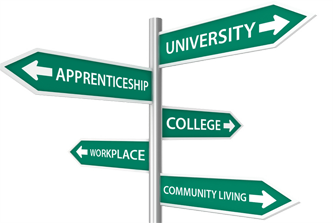 We are all energetic beings who have the capacity to focus on habits and practices that can increase our mental, physical, and emotional potential.  We can independently and collectively raise levels of positivity, joy, energy, and productivity for ourselves and those around us with the right goals and intentions in place.  Our GT program offers both core Honors classes AND three different pathways which allow students to work on raising the vibration in their lives and their communities, bringing the best version of themselves forward each day!“Raise the Vibration” Webber Middle School Gifted & Talented Pathways, 2021-2022“Raise the Vibration” Webber Middle School Gifted & Talented Pathways, 2021-2022“Raise the Vibration” Webber Middle School Gifted & Talented Pathways, 2021-2022Academic Pathway: Students on this pathway raise the vibration by challenging themselves to enrich their academic experience through exploration and creativity.Service-Learning Pathway:  Students on this pathway raise the vibration by committing to service and volunteer efforts that improve their community and give back to others.Social-Emotional Pathway:  Students on this pathway raise the vibration by engaging practices which improve physical, mental, social, and emotional well-being.____ Join an academic club like Math Counts or Science Olympiad____ Attend quarterly support/enrich sessions with core English and/or Math teachers____ Attend academic GT Pop up group offerings throughout the year____ Participate in a GT book study____ Design and complete a personal research or inquiry project____ Enter a contest (Science Fair, writing contest, art contest)____ Stay active on the GT Google Classroom site, participating in online enrichment activities____ Participate in monthly GT Quiz Bowl sessions and compete against other middle schools____ Participate in Battle of the Books against other middle schools____ Serve as a volunteer with a formal community organization like Boy Scouts ____ Participate in outreach efforts through a church____ Attend Webber’s occasional GT-sponsored service-learning activities in our school ____ Enroll as a student aide at Webber____ Coordinate mentoring efforts with a younger student outside of school hours____ Join FCCLA to participate in local volunteer activities___ Join GSA  or another advocacy group to contribute to a positive and inclusive culture____ Stay active on the GT Google Classroom site, participating in online enrichment activities related to community, culture, and volunteerism____ Participate in a GT Book study about social-emotional topics____ Attend GT Pop up group featuring activities centered around mental/physical/emotional/social wellness____ Create a gratitude journal____ Create a personal wellness program centered around nutrition, physical activity, meditation, etc.____ Create a media consumption plan to reduce usage and/or exposure to media forms____ Commit to exploring a new hobby or developing a talent___ Join a school club or group that allows for social connections, coaching, and positive interactions____ Stay active on the GT Google Classroom site, participating in online discussion boards/polls etc.